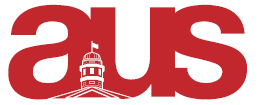 Report of (McGill Undergraduate Geography Society), AUS Council (9/21/16)Nothing very new except for new members of courseWe’re currently working on clearing out lockers in the Burnside basement and issuing them to past tenants and new tenantsStill searching for U1 representativesGIS day is upcoming, as well as an apple picking day with MESS, and faculty are invited as wellWe’re in the process of initiating the mentorship program again, in which Graduate students are paired with undergraduates Next meeting will be held on Friday at 1 pm in Burnside 305.Respectfully Submitted,Chris StadlerAUS Representative, MUGS council